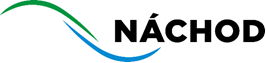 Město NáchodOdbor investic a rozvoje městaMasarykovo náměstí 40, 547 01 NáchodPID:	MUNAX00UO4MOSp.zn.:	KS 1248/2017 INVČj.(Če.):	MUNAC 79160/2022 INVVyřizuje:	Tel./mobil:	E-mail:	podatelna@mestonachod.czDatum: 26.9.2022Objednávka číslo: 723/2022(číslo objednávky uvádějte vždy na faktuře)Adresa zhotovitele:	Milan Leinweber, Šonov u Nového Města n/Met. 188, 549 08 Provodov-Šonov	IČO: 45919518Předmětem objednávky je:stavba přípojek na splaškovou kanalizaci umístěných v komunikacích v místní části a katastrálním území Jizbice u Náchoda v rozsahu dle rozpočtu ze dne 15.9.2022.Faktura bude zhotovitelem vystavena po dokončení a převzetí díla. Faktura musí formou a obsahem odpovídat zákonu o účetnictví a zákonu o DPH. Na vystaveném daňovém dokladu zhotovitel uvede sdělení, že daň odvede objednatel, jako plátce daně, pro kterého je plnění uskutečněno. Přílohou faktury musí být objednatelem odsouhlasený soupis provedených prací.Vystavení objednávky schválila rada města dne 19.9.2022 usnesením č. 206/4374/22.Výše výdaje celkem Kč:  449 542,11 Kč bez DPH	543 945,95 Kč včetně DPH 21 %Dodací lhůta: 31.10.2022Úhrada zajištěna v kap.: 12	Objednávku vyhotovil: Potvrzení odbor finanční: ................................	Dne: 26.9.2022Bez razítkaměsta neplatné	..................................................................	podpis příkazce operace	..................................................................	podpis správce rozpočtuZveřejní-li příslušný správce daně v souladu s § 106a zákona o DPH způsobem umožňujícím dálkový přístup skutečnost, že dodavatel / zhotovitel je nespolehlivým plátcem, nebo má-li být platba za zdanitelné plnění uskutečněné dodavatelem / zhotovitelem (plátcem DPH) v tuzemsku poskytnuta zcela nebo zčásti bezhotovostním převodem na účet vedený poskytovatelem platebních služeb mimo tuzemsko (§ 109 zákona o DPH), je objednatel oprávněn zadržet z každé fakturované platby za poskytnuté zdanitelné plnění daň z přidané hodnoty a tuto (aniž k tomu bude vyzván jako ručitel) uhradit za dodavatele / zhotovitele příslušnému správci daně.Po provedení úhrady daně z přidané hodnoty příslušnému správci daně v souladu s předchozím odstavcem je úhrada zdanitelného plnění dodavateli / zhotoviteli bez příslušné daně z přidané hodnoty (tj. pouze základu daně) smluvními stranami považována za řádnou úhradu dle této objednávky (tj. základu daně i výše daně z přidané hodnoty), a dodavateli / zhotoviteli nevzniká žádný nárok na úhradu případných úroků z prodlení, penále, náhrady škody nebo jakýchkoli dalších sankcí vůči objednateli, a to ani v případě, že by mu podobné sankce byly vyměřeny správcem daně.Počet listů / počet příloh / počet listů příloh: 1 / 0 / 0